Opfylder projektet ikke kriteriet med overskredet slutdato, vil projektet ikke fremgå af listen. Ønsker man alligevel projektet lukket, kan man tilføje det på listen manuelt på fanen ”Luk – slutdato ej overskredet”. DR1 og DR2-projekter også en del af Masselukfilen og kan lukkes ved at tilføje projektnummer til fanen Luk – DR1+2. Bemærk at balancen skal gå i 0, inden projektet sættes på listen.  Også her er det filtreret fra R-12, der benyttes. Undtagelsesvis kan lukninger forgå ved at sende en mail til manuel lukning med link til R-12 i WZ projektenheden@au.dk I emnefeltet på mailen angives følgende: LUK Sagnr. + evt. projekttitelProjektoversigt fra AURAP (R-00012) vedhæftes mail, når det er DR1, som viser at projektet balancererProjektoversigt fra AURAP (R-00012) journaliseres i WorkZone, når det er DR2, som viser at projektet balancerer. Link hertil fremsendes herefter til Projektenheden.Projekter på DR4-5 lukkes primært ved hjælp af Masselukfilen. Undtagelsesvis kan DR4-5 projekter lukkes ved af fremsende link til projektoversigt fra AURAP (R-00012) til Projektenheden, som viser at projektet går i nul i resultat og balance.Nulstilling af projekter skal foregå med kontering:934156 (Nulstilling af eksterne projekter).Modkonto 118034 (Salg, varer og tjenesteydelser) til indtægter og 227071 (Øvrige tjenesteydelser) til omkostningerne.Modtager(e): ØkonomicentreMasselukning af projekter på Aarhus Universitet Lukning af DR4 og DR5 samt DR1 og DR2 projekter på Aarhus Universitet foregår via Masselukfilen: Sag "2019-0009179, Masselukning af projekter DR4/5, AU236849, Emnesager" https://workzone.uni.au.dk/app/client/#/Files/774004 hvor man anvender seneste version af filen. Projekter, der opfylder kriterierne for lukning, er automatisk med på listen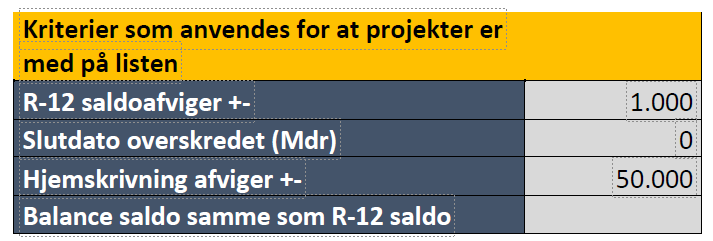 